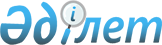 О внесении изменений в решение Кентауского городского маслихата от 21 декабря 2015 года № 278 "О городском бюджете на 2016-2018 годы"
					
			С истёкшим сроком
			
			
		
					Решение Кентауского городского маслихата Южно-Казахстанской области от 20 января 2016 года № 286. Зарегистрировано Департаментом юстиции Южно-Казахстанской области 21 января 2016 года № 3537. Срок действия решения - до 1 января 2017 года      В соответствии с пунктом 5 статьи 109 Бюджетного кодекса Республики Казахстан от 4 декабря 2008 года, подпунктом 1) пункта 1 статьи 6 Закона Республики Казахстан от 23 января 2001 года "О местном государственном управлении и самоуправлении в Республике Казахстан" и решением Южно-Казахстанского областного маслихата от 15 января 2016 года № 46/382-V "О внесении изменений и дополнений в решение Южно-Казахстанского областного маслихата от 9 декабря 2015 года № 44/351-V "Об областном бюджете на 2016-2018 годы", зарегистрированного в Реестре государственной регистрации нормативных правовых актов от 18 января 2016 года за № 3530 Кентауский городской маслихат РЕШИЛ:

      1. Внести в решение Кентауского городского маслихата от 21 декабря 2015 года № 278 "О городском бюджете на 2016-2018 годы" (зарегистрировано в Реестре государственной регистрации нормативных правовых актов за № 3509, опубликовано 9 января 2016 года в газете "Кентау") следующие изменения:

      пункт 1 изложить в следующей редакции:

      "1. Утвердить городской бюджет города Кентау на 2016-2018 годы согласно приложениям 1, 2, 3 и 4 соответственно, в том числе на 2016 год в следующих объемах:

      1) доходы – 9 960 009 тысяч тенге, в том числе по:

      налоговым поступлениям – 715 853 тысяч тенге;

      неналоговым поступлениям – 22 252 тысяч тенге;

      поступления от продажи основного капитала – 14 369 тысяч тенге;

      поступлениям трансфертов – 9 207 535 тысяч тенге;

      2) затраты – 9 960 009 тысяч тенге;

      3) чистое бюджетное кредитование – 1 791 тысяч тенге, в том числе:

      бюджетные кредиты – 3 181 тысяч тенге;

      погашение бюджетных кредитов – 1 390 тысяч тенге;

      4) сальдо по операциям с финансовыми активами – 0:

      приобретение финансовых активов – 0;

      поступления от продажи финансовых активов государства – 0;

      5) дефицит бюджета – -1 791 тысяч тенге;

      6) финансирование дефицита бюджета – 1 791 тысяч тенге, в том числе:

      поступление займов – 3 181 тысяч тенге;

      погашение займов – 1 390 тысяч тенге;

      используемые остатки бюджетных средств – 0.".

      Приложения 1, 2, 3 и 6 к указанному решению изложить в новой редакции согласно приложениям 1, 2, 3 и 4 к настоящему решению.

      2. Настоящее решение вводится в действие с 1 января 2016 года.

 Городской бюджет на 2016 год Городской бюджет на 2017 год Городской бюджет на 2018 год Перечень местных бюджетных программ по сельским округам на 2016 год
					© 2012. РГП на ПХВ «Институт законодательства и правовой информации Республики Казахстан» Министерства юстиции Республики Казахстан
				
      Председатель сессии

      городского маслихата

Т.Садуов

      Секретарь городского маслихата

К.Сырлыбаев
Приложение 1
к решению Кентауского городского
маслихата от 20 января 2016 года № 286
Приложение 1
к решению Кентауского городского
маслихата от 21 декабря 2015 года № 278Категория

Категория

Категория

Категория

Сумма (тысяч тенге)

Класс 

Класс 

Класс 

Сумма (тысяч тенге)

Подкласс

Подкласс

Подкласс

Сумма (тысяч тенге)

Наименование

Сумма (тысяч тенге)

1

2

3

1. Доходы

9 960 009

1 

Налоговые поступления 

715 853

01

Подоходный налог 

256 785

2 

Индивидуальный подоходный налог 

256 785

03

Социальный налог 

214 843

1 

Социальный налог 

214 843

04

Hалоги на собственность 

182 131

1 

Hалоги на имущество 

61 034

3 

Земельный налог 

31 881

4 

Hалог на транспортные средства 

88 908

5 

Единый земельный налог 

308

05

Внутренние налоги на товары, работы и услуги 

47 001

2 

Акцизы 

3 927

3 

Поступления за использование природных и других ресурсов 

9 085

4 

Сборы за ведение предпринимательской и профессиональной деятельности 

33 149

5 

Налог на игорный бизнес 

840

07

Прочие налоги 

2 453

1 

Прочие налоги 

2 453

08

Обязательные платежи, взимаемые за совершение юридически значимых действий и (или) выдачу документов уполномоченными на то государственными органами или должностными лицами 

12 640

1 

Государственная пошлина 

12 640

2 

Неналоговые поступления 

22 252

01

Доходы от государственной собственности 

8 008

1 

Поступления части чистого дохода государственных предприятий 

546

5 

Доходы от аренды имущества, находящегося в государственной собственности 

7 462

06

Прочие неналоговые поступления 

14 244

1 

Прочие неналоговые поступления 

14 244

3 

Поступления от продажи основного капитала 

14 369

03

Продажа земли и нематериальных активов 

14 369

1 

Продажа земли 

14 369

4 

Поступления трансфертов 

9 207 535

02

Трансферты из вышестоящих органов государственного управления 

9 207 535

2 

Трансферты из областного бюджета 

9 207 535

Функциональная группа

Функциональная группа

Функциональная группа

Функциональная группа

Функциональная группа

Сумма (тысяч тенге)

Функциональная подгруппа

Функциональная подгруппа

Функциональная подгруппа

Функциональная подгруппа

Сумма (тысяч тенге)

Администратор бюджетных программ

Администратор бюджетных программ

Администратор бюджетных программ

Сумма (тысяч тенге)

Программа

Программа

Сумма (тысяч тенге)

Наименование

Сумма (тысяч тенге)

2. Затраты

9 960 009

01

Государственные услуги общего характера 

288 586

1 

Представительные, исполнительные и другие органы, выполняющие общие функции государственного управления 

197 482

112

Аппарат маслихата района (города областного значения) 

16 556

001

Услуги по обеспечению деятельности маслихата района (города областного значения) 

16 556

122

Аппарат акима района (города областного значения) 

90 093

001

Услуги по обеспечению деятельности акима района (города областного значения) 

90 093

123

Аппарат акима района в городе, города районного значения, поселка, села, сельского округа 

90 833

001

Услуги по обеспечению деятельности акима района в городе, города районного значения, поселка, села, сельского округа 

90 833

2 

Финансовая деятельность 

1 048

459

Отдел экономики и финансов района (города областного значения) 

1 048

003

Проведение оценки имущества в целях налогообложения 

535

010

Приватизация, управление коммунальным имуществом, постприватизационная деятельность и регулирование споров, связанных с этим 

513

9 

Прочие государственные услуги общего характера 

90 056

458

Отдел жилищно-коммунального хозяйства, пассажирского транспорта и автомобильных дорог района (города областного значения) 

34 742

001

Услуги по реализации государственной политики на местном уровне в области жилищно-коммунального хозяйства, пассажирского транспорта и автомобильных дорог 

34 373

013

Капитальные расходы государственного органа 

369

459

Отдел экономики и финансов района (города областного значения) 

38 846

001

Услуги по реализации государственной политики в области формирования и развития экономической политики, государственного планирования, исполнения бюджета и управления коммунальной собственностью района (города областного значения) 

38 846

482

Отдел предпринимательства и туризма района (города областного значения)

16 468

001

Услуги по реализации государственной политики на местном уровне в области развития предпринимательства и туризма

16 468

02

Оборона 

22 304

1 

Военные нужды 

11 839

122

Аппарат акима района (города областного значения) 

11 839

005

Мероприятия в рамках исполнения всеобщей воинской обязанности 

11 839

2 

Организация работы по чрезвычайным ситуациям 

10 465

122

Аппарат акима района (города областного значения) 

10 465

006

Предупреждение и ликвидация чрезвычайных ситуаций масштаба района (города областного значения) 

10 000

007

Мероприятия по профилактике и тушению степных пожаров районного (городского) масштаба, а также пожаров в населенных пунктах, в которых не созданы органы государственной противопожарной службы 

465

03

Общественный порядок, безопасность, правовая, судебная, уголовно-исполнительная деятельность 

10 470

9 

Прочие услуги в области общественного порядка и безопасности 

10 470

458

Отдел жилищно-коммунального хозяйства, пассажирского транспорта и автомобильных дорог района (города областного значения) 

10 470

021

Обеспечение безопасности дорожного движения в населенных пунктах 

10 470

04

Образование 

4 779 974

1 

Дошкольное воспитание и обучение 

1 023 668

123

Аппарат акима района в городе, города районного значения, поселка, села, сельского округа 

124 974

004

Обеспечение деятельности организаций дошкольного воспитания и обучения 

68 645

041

Реализация государственного образовательного заказа в дошкольных организациях образования 

56 329

464

Отдел образования района (города областного значения) 

788 335

009

Обеспечение деятельности организаций дошкольного воспитания и обучения 

247 290

040

Реализация государственного образовательного заказа в дошкольных организациях образования 

541 045

467

Отдел строительства района (города областного значения)

110 359

037

Строительство и реконструкция объектов дошкольного воспитания и обучения

110 359

2 

Начальное, основное среднее и общее среднее образование 

3 347 474

123

Аппарат акима района в городе, города районного значения, поселка, села, сельского округа 

4 099

005

Организация бесплатного подвоза учащихся до школы и обратно в сельской местности 

4 099

464

Отдел образования района (города областного значения) 

3 024 776

003

Общеобразовательное обучение 

2 900 132

006

Дополнительное образование для детей 

124 644

467

Отдел строительства района (города областного значения)

318 599

024

Строительство и реконструкция объектов начального, основного среднего и общего среднего образования

318 599

9 

Прочие услуги в области образования 

408 832

464

Отдел образования района (города областного значения) 

408 832

001

Услуги по реализации государственной политики на местном уровне в области образования 

13 398

005

Приобретение и доставка учебников, учебно-методических комплексов для государственных учреждений образования района (города областного значения) 

59 584

007

Проведение школьных олимпиад, внешкольных мероприятий и конкурсов районного (городского) масштаба 

785

015

Ежемесячная выплата денежных средств опекунам (попечителям) на содержание ребенка-сироты (детей-сирот), и ребенка (детей), оставшегося без попечения родителей 

33 171

022

Выплата единовременных денежных средств казахстанским гражданам, усыновившим (удочерившим) ребенка (детей)-сироту и ребенка (детей), оставшегося без попечения родителей

2 386

029

Обследование психического здоровья детей и подростков и оказание психолого-медико-педагогической консультативной помощи населению

23 451

067

Капитальные расходы подведомственных государственных учреждений и организаций 

276 057

05

Здравоохранение 

24

9 

Прочие услуги в области здравоохранения 

24

123

Аппарат акима района в городе, города районного значения, поселка, села, сельского округа 

24

002

Организация в экстренных случаях доставки тяжелобольных людей до ближайшей организации здравоохранения, оказывающей врачебную помощь 

24

06

Социальная помощь и социальное обеспечение 

438 000

1

Социальное обеспечение

163 581

451

Отдел занятости и социальных программ района (города областного значения) 

157 501

005

Государственная адресная социальная помощь

1 681

016

Государственные пособия на детей до 18 лет

155 820

464

Отдел образования района (города областного значения) 

6 080

30

Содержание ребенка (детей), переданного патронатным воспитателям

6 080

2 

Социальная помощь 

230 962

123

Аппарат акима района в городе, города районного значения, поселка, села, сельского округа 

10 475

003

Оказание социальной помощи нуждающимся гражданам на дому 

10 475

451

Отдел занятости и социальных программ района (города областного значения) 

218 769

002

Программа занятости 

35 978

004

Оказание социальной помощи на приобретение топлива специалистам здравоохранения, образования, социального обеспечения, культуры, спорта и ветеринарии в сельской местности в соответствии с законодательством Республики Казахстан 

8 144

006

Оказание жилищной помощи 

27 052

007

Социальная помощь отдельным категориям нуждающихся граждан по решениям местных представительных органов 

44 541

010

Материальное обеспечение детей-инвалидов, воспитывающихся и обучающихся на дому 

1 871

014

Оказание социальной помощи нуждающимся гражданам на дому 

44 698

017

Обеспечение нуждающихся инвалидов обязательными гигиеническими средствами и предоставление услуг специалистами жестового языка, индивидуальными помощниками в соответствии с индивидуальной программой реабилитации инвалида 

56 485

023

Обеспечение деятельности центров занятости населения

0

464

Отдел образования района (города областного значения) 

1 718

008

Социальная поддержка обучающихся и воспитанников организаций образования очной формы обучения в виде льготного проезда на общественном транспорте (кроме такси) по решению местных представительных органов 

1 718

9 

Прочие услуги в области социальной помощи и социального обеспечения 

43 457

451

Отдел занятости и социальных программ района (города областного значения) 

43 457

001

Услуги по реализации государственной политики на местном уровне в области обеспечения занятости и реализации социальных программ для населения 

38 207

011

Оплата услуг по зачислению, выплате и доставке пособий и других социальных выплат 

2 061

050

Реализация Плана мероприятий по обеспечению прав и улучшению качества жизни инвалидов 

3 189

07

Жилищно-коммунальное хозяйство 

451 111

1 

Жилищное хозяйство 

94 581

458

Отдел жилищно-коммунального хозяйства, пассажирского транспорта и автомобильных дорог района (города областного значения) 

3 600

049

Проведение энергетического аудита многоквартирных жилых домов 

3 600

464

Отдел образования района (города областного значения)

0

026

Ремонт объектов в рамках развития городов и сельских населенных пунктов по Дорожной карте занятости 2020

0

467

Отдел строительства района (города областного значения)

78 378

004

Проектирование, развитие, обустройство и (или) приобретение инженерно-коммуникационной инфраструктуры 

78 378

479

Отдел жилищной инспекции района (города областного значения) 

12 603

001

Услуги по реализации государственной политики на местном уровне в области жилищного фонда 

12 603

2

Коммунальное хозяйство

200 000

458

Отдел жилищно-коммунального хозяйства, пассажирского транспорта и автомобильных дорог района (города областного значения)

200 000

029

Развитие системы водоснабжения и водоотведения

200 000

3 

Благоустройство населенных пунктов 

156 530

123

Аппарат акима района в городе, города районного значения, поселка, села, сельского округа 

4 332

008

Освещение улиц населенных пунктов 

3 593

009

Обеспечение санитарии населенных пунктов 

243

010

Содержание мест захоронений и погребение безродных 

24

011

Благоустройство и озеленение населенных пунктов 

472

458

Отдел жилищно-коммунального хозяйства, пассажирского транспорта и автомобильных дорог района (города областного значения) 

152 198

015

Освещение улиц в населенных пунктах 

31 876

016

Обеспечение санитарии населенных пунктов 

35 000

017

Содержание мест захоронений и захоронение безродных 

1 500

018

Благоустройство и озеленение населенных пунктов 

83 822

08

Культура, спорт, туризм и информационное пространство 

257 518

1 

Деятельность в области культуры 

57 449

455

Отдел культуры и развития языков района (города областного значения) 

57 449

003

Поддержка культурно-досуговой работы 

57 449

2 

Спорт 

110 362

465

Отдел физической культуры и спорта района (города областного значения) 

110 362

001

Услуги по реализации государственной политики на местном уровне в сфере физической культуры и спорта 

8 952

005

Развитие массового спорта и национальных видов спорта 

94 013

006

Проведение спортивных соревнований на районном (города областного значения) уровне 

1 493

007

Подготовка и участие членов сборных команд района (города областного значения) по различным видам спорта на областных спортивных соревнованиях 

4 593

032

Капитальные расходы подведомственных государственных учреждений и организаций 

1 311

3 

Информационное пространство 

53 232

455

Отдел культуры и развития языков района (города областного значения) 

43 196

006

Функционирование районных (городских) библиотек 

37 036

007

Развитие государственного языка и других языков народа Казахстана 

6 160

456

Отдел внутренней политики района (города областного значения) 

10 036

002

Услуги по проведению государственной информационной политики

10 036

9 

Прочие услуги по организации культуры, спорта, туризма и информационного пространства 

36 475

455

Отдел культуры и развития языков района (города областного значения) 

9 961

001

Услуги по реализации государственной политики на местном уровне в области развития языков и культуры 

9 961

456

Отдел внутренней политики района (города областного значения) 

26 514

001

Услуги по реализации государственной политики на местном уровне в области информации, укрепления государственности и формирования социального оптимизма граждан 

14 530

003

Реализация мероприятий в сфере молодежной политики 

11 782

032

Капитальные расходы подведомственных государственных учреждений и организаций 

202

09 

09 

Топливно-энергетический комплекс и недропользование

2 609 734

9

Прочие услуги в области топливно-энергетического комплекса и недропользования

2 609 734

458

Отдел жилищно-коммунального хозяйства, пассажирского транспорта и автомобильных дорог района (города областного значения) 

2 609 734

036

Развитие газотранспортной системы

2 609 734

10

Сельское, водное, лесное, рыбное хозяйство, особо охраняемые природные территории, охрана окружающей среды и животного мира, земельные отношения 

72 849

1 

Сельское хозяйство 

55 287

459

Отдел экономики и финансов района (города областного значения) 

1 107

099

Реализация мер по оказанию социальной поддержки специалистов 

1 107

473

Отдел ветеринарии района (города областного значения) 

33 655

001

Услуги по реализации государственной политики на местном уровне в сфере ветеринарии 

19 472

005

Обеспечение функционирования скотомогильников (биотермических ям) 

1 273

006

Организация санитарного убоя больных животных 

302

007

Организация отлова и уничтожения бродячих собак и кошек 

2 231

008

Возмещение владельцам стоимости изымаемых и уничтожаемых больных животных, продуктов и сырья животного происхождения 

3 642

009

Проведение ветеринарных мероприятий по энзоотическим болезням животных 

6 066

010

Проведение мероприятий по идентификации сельскохозяйственных животных 

669

477

Отдел сельского хозяйства и земельных отношений района (города областного значения) 

20 525

001

Услуги по реализации государственной политики на местном уровне в сфере сельского хозяйства и земельных отношений 

20 525

9

Прочие услуги в области сельского, водного, лесного, рыбного хозяйства, охраны окружающей среды и земельных отношений

17 562

473

Отдел ветеринарии района (города областного значения)

17 562

011

Проведение противоэпизоотических мероприятий

17 562

11

Промышленность, архитектурная, градостроительная и строительная деятельность 

26 776

2 

Архитектурная, градостроительная и строительная деятельность 

21 629

467

Отдел строительства района (города областного значения) 

15 127

001

Услуги по реализации государственной политики на местном уровне в области строительства 

15 127

468

Отдел архитектуры и градостроительства района (города областного значения) 

11 649

001

Услуги по реализации государственной политики в области архитектуры и градостроительства на местном уровне 

11 649

12

Транспорт и коммуникации 

146 735

1 

Автомобильный транспорт 

146 735

123

Аппарат акима района в городе, города районного значения, поселка, села, сельского округа 

7 102

013

Обеспечение функционирования автомобильных дорог в городах районного значения, поселках, селах, сельских округах 

7 102

458

Отдел жилищно-коммунального хозяйства, пассажирского транспорта и автомобильных дорог района (города областного значения) 

139 633

023

Обеспечение функционирования автомобильных дорог 

139 633

13

Прочие 

834 490

9 

Прочие 

834 490

123

Аппарат акима района в городе, города районного значения, поселка, села, сельского округа 

24 490

040

Реализация мер по содействию экономическому развитию регионов в рамках Программы "Развитие регионов" 

24 490

459

Отдел экономики и финансов района (города областного значения) 

10 000

012

Резерв местного исполнительного органа района (города областного значения) 

10 000

467

Отдел строительства района (города областного значения)

800 000

085

Реализация бюджетных инвестиционных проектов в моногородах

800 000

14

Обслуживание долга

31

1

Обслуживание долга

31

459

Отдел экономики и финансов района (города областного значения)

31

021

Обслуживание долга местных исполнительных органов по выплате вознаграждений и иных платежей по займам из областного бюджета

31

15

Трансферты

21 407

1

Трансферты

21 407

459

Отдел экономики и финансов района (города областного значения) 

21 407

051

Трансферты органам местного самоуправления

21 407

3. Чистое бюджетное кредитование

1 791

Функциональная группа

Функциональная группа

Функциональная группа

Функциональная группа

Функциональная группа

Сумма (тысяч тенге)

Функциональная подгруппа

Функциональная подгруппа

Функциональная подгруппа

Функциональная подгруппа

Сумма (тысяч тенге)

Администратор бюджетных программ

Администратор бюджетных программ

Администратор бюджетных программ

Сумма (тысяч тенге)

Программа

Программа

Сумма (тысяч тенге)

Наименование

Сумма (тысяч тенге)

Бюджетные кредиты

3 181

10

Сельское, водное, лесное, рыбное хозяйство, особо охраняемые природные территории, охрана окружающей среды и животного мира, земельные отношения 

3 181

01

Сельское хозяйство

3 181

459

Отдел экономики и финансов района (города областного значения)

3 181

018

Бюджетные кредиты для реализации мер социальной поддержки специалистов

3 181

Категория

Категория

Категория

Категория

Сумма (тысяч тенге)

Класс

Класс

Сумма (тысяч тенге)

Подкласс 

Подкласс 

Подкласс 

Сумма (тысяч тенге)

Специфика

Специфика

Сумма (тысяч тенге)

Наименование

Сумма (тысяч тенге)

Погашение бюджетных кредитов 

1 390

5 

Погашение бюджетных кредитов 

1 390

01

Погашение бюджетных кредитов 

1 390

1 

Погашение бюджетных кредитов, выданных из государственного бюджета 

1 390

13

Погашение бюджетных кредитов, выданных из местного бюджета физическим лицам

1 390

4. Сальдо по операциям с финансовыми активами

0

Функциональная группа

Функциональная группа

Функциональная группа

Функциональная группа

Функциональная группа

Сумма (тысяч тенге)

Функциональная подгруппа

Функциональная подгруппа

Функциональная подгруппа

Функциональная подгруппа

Сумма (тысяч тенге)

Администратор бюджетных программ

Администратор бюджетных программ

Администратор бюджетных программ

Сумма (тысяч тенге)

Программа

Программа

Сумма (тысяч тенге)

Наименование

Сумма (тысяч тенге)

Приобретение финансовых активов

0

Поступления от продажи финансовых активов государства

0

5. Дефицит (профицит) бюджета

-1 791

6. Финансирование дефицита (использование профицита) бюджета

1 791

Категория

Категория

Категория

Категория

Сумма (тысяч тенге)

Класс

Класс

Сумма (тысяч тенге)

Подкласс 

Подкласс 

Подкласс 

Сумма (тысяч тенге)

Специфика

Специфика

Сумма (тысяч тенге)

Наименование

Сумма (тысяч тенге)

Поступление займов

3181

7

Поступление займов

3181

01

Внутренние государственные займы

3181

2

Договоры займа

3181

03

Займы, получаемые местным исполнительным органом района (города областного значения)

3181

Функциональная группа

Функциональная группа

Функциональная группа

Функциональная группа

Функциональная группа

Сумма (тысяч тенге)

Функциональная подгруппа

Функциональная подгруппа

Функциональная подгруппа

Функциональная подгруппа

Сумма (тысяч тенге)

Администратор бюджетных программ

Администратор бюджетных программ

Администратор бюджетных программ

Сумма (тысяч тенге)

Программа

Программа

Сумма (тысяч тенге)

Наименование

Сумма (тысяч тенге)

Погашение займов

1 390

16

Погашение займов

1 390

1

Погашение займов

1 390

459

Отдел экономики и финансов района (города областного значения)

1 390

005

Погашение долга местного исполнительного органа перед вышестоящим бюджетом

1 390

Используемые остатки бюджетных средств

0

Приложение 2
к решению Кентауского городского
маслихата от 20 января 2016 года № 286
Приложение 2
к решению Кентауского городского
маслихата от 21 декабря 2016 года № 278Категория

Категория

Категория

Категория

Сумма (тысяч тенге)

Класс 

Класс 

Класс 

Сумма (тысяч тенге)

Подкласс 

Подкласс 

Подкласс 

Сумма (тысяч тенге)

Наименование

Сумма (тысяч тенге)

1

2

3

I. Доходы

6 907 272

1 

Налоговые поступления 

728 432

01

Подоходный налог 

262 287

2 

Индивидуальный подоходный налог 

262 287

03

Социальный налог 

222 325

1 

Социальный налог 

222 325

04

Hалоги на собственность 

177 353

1 

Hалоги на имущество 

65 334

3 

Земельный налог 

34 113

4 

Hалог на транспортные средства 

77 576

5 

Единый земельный налог 

330

05

Внутренние налоги на товары, работы и услуги 

50 318

2 

Акцизы 

4 201

3 

Поступления за использование природных и других ресурсов 

9 721

4 

Сборы за ведение предпринимательской и профессиональной деятельности 

35 470

5 

Налог на игорный бизнес 

926

07

Прочие налоги 

2 624

1 

Прочие налоги 

2 624

08

Обязательные платежи, взимаемые за совершение юридически значимых действий и (или) выдачу документов уполномоченными на то государственными органами или должностными лицами 

13 525

1 

Государственная пошлина 

13 525

2 

Неналоговые поступления 

23 777

01

Доходы от государственной собственности 

8 569

1 

Поступления части чистого дохода государственных предприятий 

584

5 

Доходы от аренды имущества, находящегося в государственной собственности 

7 985

06

Прочие неналоговые поступления 

15 208

1 

Прочие неналоговые поступления 

15 208

3 

Поступления от продажи основного капитала 

15 375

03

Продажа земли и нематериальных активов 

15 375

1 

Продажа земли 

15 375

4 

Поступления трансфертов 

6 139 688

02

Трансферты из вышестоящих органов государственного управления 

6 139 688

2 

Трансферты из областного бюджета 

6 139 688

Функциональная группа

Функциональная группа

Функциональная группа

Функциональная группа

Функциональная группа

Сумма (тысяч тенге)

Функциональная подгруппа

Функциональная подгруппа

Функциональная подгруппа

Функциональная подгруппа

Сумма (тысяч тенге)

Администратор бюджетных программ

Администратор бюджетных программ

Администратор бюджетных программ

Сумма (тысяч тенге)

Программа

Программа

Сумма (тысяч тенге)

Наименование

Сумма (тысяч тенге)

II. Затраты

6 907 272

01

Государственные услуги общего характера 

236 240

1 

Представительные, исполнительные и другие органы, выполняющие общие функции государственного управления 

161 529

112

Аппарат маслихата района (города областного значения) 

14 427

001

Услуги по обеспечению деятельности маслихата района (города областного значения) 

14 427

122

Аппарат акима района (города областного значения) 

73 008

001

Услуги по обеспечению деятельности акима района (города областного значения) 

73 008

123

Аппарат акима района в городе, города районного значения, поселка, села, сельского округа 

74 094

001

Услуги по обеспечению деятельности акима района в городе, города районного значения, поселка, села, сельского округа 

73 955

022

Капитальные расходы государственного органа 

139

2 

Финансовая деятельность 

1 121

459

Отдел экономики и финансов района (города областного значения) 

1 121

003

Проведение оценки имущества в целях налогообложения 

572

010

Приватизация, управление коммунальным имуществом, постприватизационная деятельность и регулирование споров, связанных с этим 

549

9 

Прочие государственные услуги общего характера 

73 590

458

Отдел жилищно-коммунального хозяйства, пассажирского транспорта и автомобильных дорог района (города областного значения) 

28 019

001

Услуги по реализации государственной политики на местном уровне в области жилищно-коммунального хозяйства, пассажирского транспорта и автомобильных дорог 

28 019

459

Отдел экономики и финансов района (города областного значения) 

31 877

001

Услуги по реализации государственной политики в области формирования и развития экономической политики, государственного планирования, исполнения бюджета и управления коммунальной собственностью района (города областного значения) 

31 877

482

Отдел предпринимательства и туризма района (города областного значения)

13 694

001

Услуги по реализации государственной политики на местном уровне в области развития предпринимательства и туризма

13 694

02

Оборона 

20 719

1 

Военные нужды 

9 522

122

Аппарат акима района (города областного значения) 

9 522

005

Мероприятия в рамках исполнения всеобщей воинской обязанности 

9 522

2 

Организация работы по чрезвычайным ситуациям 

11 197

122

Аппарат акима района (города областного значения) 

11 197

006

Предупреждение и ликвидация чрезвычайных ситуаций масштаба района (города областного значения) 

10 700

007

Мероприятия по профилактике и тушению степных пожаров районного (городского) масштаба, а также пожаров в населенных пунктах, в которых не созданы органы государственной противопожарной службы 

497

03

Общественный порядок, безопасность, правовая, судебная, уголовно-исполнительная деятельность 

4 248

9 

Прочие услуги в области общественного порядка и безопасности 

4 248

458

Отдел жилищно-коммунального хозяйства, пассажирского транспорта и автомобильных дорог района (города областного значения) 

4 248

021

Обеспечение безопасности дорожного движения в населенных пунктах 

4 248

04

Образование 

2 924 764

1 

Дошкольное воспитание и обучение 

418 607

123

Аппарат акима района в городе, города районного значения, поселка, села, сельского округа 

108 380

004

Обеспечение деятельности организаций дошкольного воспитания и обучения 

106 823

041

Реализация государственного образовательного заказа в дошкольных организациях образования 

1 557

464

Отдел образования района (города областного значения) 

191 140

009

Обеспечение деятельности организаций дошкольного воспитания и обучения 

183 033

040

Реализация государственного образовательного заказа в дошкольных организациях образования 

8 107

467

467

Отдел строительства района (города областного значения)

119 087

037

Строительство и реконструкция объектов дошкольного воспитания и обучения

119 087

2 

Начальное, основное среднее и общее среднее образование 

2 263 838

123

Аппарат акима района в городе, города районного значения, поселка, села, сельского округа 

6 371

005

Организация бесплатного подвоза учащихся до школы и обратно в сельской местности 

6 371

464

Отдел образования района (города областного значения) 

2 257 467

003

Общеобразовательное обучение 

2 163 959

006

Дополнительное образование для детей 

93 508

9 

Прочие услуги в области образования 

242 319

464

Отдел образования района (города областного значения) 

242 319

001

Услуги по реализации государственной политики на местном уровне в области образования 

11 021

005

Приобретение и доставка учебников, учебно-методических комплексов для государственных учреждений образования района (города областного значения) 

50 284

007

Проведение школьных олимпиад, внешкольных мероприятий и конкурсов районного (городского) масштаба 

839

015

Ежемесячная выплата денежных средств опекунам (попечителям) на содержание ребенка-сироты (детей-сирот), и ребенка (детей), оставшегося без попечения родителей 

34 131

067

Капитальные расходы подведомственных государственных учреждений и организаций 

146 044

05

Здравоохранение 

69

9 

Прочие услуги в области здравоохранения 

69

123

Аппарат акима района в городе, города районного значения, поселка, села, сельского округа 

69

002

Организация в экстренных случаях доставки тяжелобольных людей до ближайшей организации здравоохранения, оказывающей врачебную помощь 

69

06

Социальная помощь и социальное обеспечение 

393 141

1

Социальное обеспечение

168 526

451

451

Отдел занятости и социальных программ района (города областного значения) 

168 526

005

Государственная адресная социальная помощь 

1 799

016

Государственные пособия на детей до 18 лет 

166 727

2 

Социальная помощь 

191 775

123

Аппарат акима района в городе, города районного значения, поселка, села, сельского округа 

5 735

003

Оказание социальной помощи нуждающимся гражданам на дому 

5 735

451

Отдел занятости и социальных программ района (города областного значения) 

184 202

002

Программа занятости 

38 496

004

Оказание социальной помощи на приобретение топлива специалистам здравоохранения, образования, социального обеспечения, культуры, спорта и ветеринарии в сельской местности в соответствии с законодательством Республики Казахстан 

8 714

006

Оказание жилищной помощи 

28 946

007

Социальная помощь отдельным категориям нуждающихся граждан по решениям местных представительных органов 

42 693

010

Материальное обеспечение детей-инвалидов, воспитывающихся и обучающихся на дому 

2 002

014

Оказание социальной помощи нуждающимся гражданам на дому 

25 977

017

Обеспечение нуждающихся инвалидов обязательными гигиеническими средствами и предоставление услуг специалистами жестового языка, индивидуальными помощниками в соответствии с индивидуальной программой реабилитации инвалида 

37 374

464

Отдел образования района (города областного значения) 

1 838

008

Социальная поддержка обучающихся и воспитанников организаций образования очной формы обучения в виде льготного проезда на общественном транспорте (кроме такси) по решению местных представительных органов 

1 838

9 

Прочие услуги в области социальной помощи и социального обеспечения 

32 840

451

Отдел занятости и социальных программ района (города областного значения) 

32 840

001

Услуги по реализации государственной политики на местном уровне в области обеспечения занятости и реализации социальных программ для населения 

30 635

011

Оплата услуг по зачислению, выплате и доставке пособий и других социальных выплат 

2 205

07

Жилищно-коммунальное хозяйство 

678 913

1 

Жилищное хозяйство 

51 255

458

Отдел жилищно-коммунального хозяйства, пассажирского транспорта и автомобильных дорог района (города областного значения) 

3 600

049

Проведение энергетического аудита многоквартирных жилых домов 

3 600

467

Отдел строительства района (города областного значения) 

37 310

003

Проектирование и (или) строительство, реконструкция жилья коммунального жилищного фонда 

8 000

004

Проектирование, развитие и (или) обустройство инженерно-коммуникационной инфраструктуры 

29 310

479

Отдел жилищной инспекции района (города областного значения) 

10 345

001

Услуги по реализации государственной политики на местном уровне в области жилищного фонда 

10 345

2

Коммунальное хозяйство

488 610

458

458

Отдел жилищно-коммунального хозяйства, пассажирского транспорта и автомобильных дорог района (города областного значения)

488 610

029

Развитие системы водоснабжения и водоотведения

488 610

3 

Благоустройство населенных пунктов 

139 048

123

Аппарат акима района в городе, города районного значения, поселка, села, сельского округа 

12 039

008

Освещение улиц населенных пунктов 

4 332

009

Обеспечение санитарии населенных пунктов 

1 754

010

Содержание мест захоронений и погребение безродных 

2 137

011

Благоустройство и озеленение населенных пунктов 

3 816

458

Отдел жилищно-коммунального хозяйства, пассажирского транспорта и автомобильных дорог района (города областного значения) 

127 009

015

Освещение улиц в населенных пунктах 

42 800

016

Обеспечение санитарии населенных пунктов 

37 450

017

Содержание мест захоронений и захоронение безродных 

1 605

018

Благоустройство и озеленение населенных пунктов 

45 154

08

Культура, спорт, туризм и информационное пространство 

193 083

1 

Деятельность в области культуры 

28 954

455

Отдел культуры и развития языков района (города областного значения) 

28 954

003

Поддержка культурно-досуговой работы 

28 954

2 

Спорт 

90 357

465

Отдел физической культуры и спорта района (города областного значения) 

90 357

001

Услуги по реализации государственной политики на местном уровне в сфере физической культуры и спорта 

7 454

005

Развитие массового спорта и национальных видов спорта 

74 317

006

Проведение спортивных соревнований на районном (города областного значения) уровне 

1 598

007

Подготовка и участие членов сборных команд района (города областного значения) по различным видам спорта на областных спортивных соревнованиях 

4 915

032

Капитальные расходы подведомственных государственных учреждений и организаций 

2 073

3 

Информационное пространство 

43 677

455

Отдел культуры и развития языков района (города областного значения) 

32 746

006

Функционирование районных (городских) библиотек 

27 816

007

Развитие государственного языка и других языков народа Казахстана 

4 930

456

Отдел внутренней политики района (города областного значения) 

10 931

002

Услуги по проведению государственной информационной политики

10 931

9 

Прочие услуги по организации культуры, спорта, туризма и информационного пространства 

30 095

455

Отдел культуры и развития языков района (города областного значения) 

8 264

001

Услуги по реализации государственной политики на местном уровне в области развития языков и культуры 

8 264

456

Отдел внутренней политики района (города областного значения) 

21 831

001

Услуги по реализации государственной политики на местном уровне в области информации, укрепления государственности и формирования социального оптимизма граждан 

11 665

003

Реализация мероприятий в сфере молодежной политики 

9 748

006

Капитальные расходы государственного органа 

202

032

Капитальные расходы подведомственных государственных учреждений и организаций 

216

09 

09 

Топливно-энергетический комплекс и недропользование

2 242 007

9

Прочие услуги в области топливно-энергетического комплекса и недропользования

2 242 007

458

458

Отдел жилищно-коммунального хозяйства, пассажирского транспорта и автомобильных дорог района (города областного значения) 

2 242 007

036

Развитие газотранспортной системы

2 242 007

10

Сельское, водное, лесное, рыбное хозяйство, особо охраняемые природные территории, охрана окружающей среды и животного мира, земельные отношения 

39 530

1 

Сельское хозяйство 

39 530

459

Отдел экономики и финансов района (города областного значения) 

1 184

099

Реализация мер по оказанию социальной поддержки специалистов 

1 184

473

Отдел ветеринарии района (города областного значения) 

21 813

001

Услуги по реализации государственной политики на местном уровне в сфере ветеринарии 

9 407

005

Обеспечение функционирования скотомогильников (биотермических ям) 

1 362

006

Организация санитарного убоя больных животных 

330

007

Организация отлова и уничтожения бродячих собак и кошек 

2 382

008

Возмещение владельцам стоимости изымаемых и уничтожаемых больных животных, продуктов и сырья животного происхождения 

1 550

009

Проведение ветеринарных мероприятий по энзоотическим болезням животных 

6 066

010

Проведение мероприятий по идентификации сельскохозяйственных животных 

716

477

Отдел сельского хозяйства и земельных отношений района (города областного значения) 

16 533

001

Услуги по реализации государственной политики на местном уровне в сфере сельского хозяйства и земельных отношений 

16 533

11

Промышленность, архитектурная, градостроительная и строительная деятельность 

22 290

2 

Архитектурная, градостроительная и строительная деятельность 

22 290

467

Отдел строительства района (города областного значения) 

12 371

001

Услуги по реализации государственной политики на местном уровне в области строительства 

12 371

468

Отдел архитектуры и градостроительства района (города областного значения) 

9 919

001

Услуги по реализации государственной политики в области архитектуры и градостроительства на местном уровне 

9 919

12

Транспорт и коммуникации 

117 078

1 

Автомобильный транспорт 

117 078

123

Аппарат акима района в городе, города районного значения, поселка, села, сельского округа 

9 466

013

Обеспечение функционирования автомобильных дорог в городах районного значения, поселках, селах, сельских округах 

9 466

458

Отдел жилищно-коммунального хозяйства, пассажирского транспорта и автомобильных дорог района (города областного значения) 

107 612

023

Обеспечение функционирования автомобильных дорог 

107 612

13

Прочие 

35 190

9 

Прочие 

35 190

123

Аппарат акима района в городе, города районного значения, поселка, села, сельского округа 

24 490

040

Реализация мер по содействию экономическому развитию регионов в рамках Программы "Развитие регионов" 

24 490

459

Отдел экономики и финансов района (города областного значения) 

10 700

012

Резерв местного исполнительного органа района (города областного значения) 

10 700

3. Чистое бюджетное кредитование

0

Функциональная группа

Функциональная группа

Функциональная группа

Функциональная группа

Функциональная группа

Сумма (тысяч тенге)

Функциональная подгруппа

Функциональная подгруппа

Функциональная подгруппа

Функциональная подгруппа

Сумма (тысяч тенге)

Администратор бюджетных программ

Администратор бюджетных программ

Администратор бюджетных программ

Сумма (тысяч тенге)

Программа

Программа

Сумма (тысяч тенге)

Наименование

Сумма (тысяч тенге)

Бюджетные кредиты

0

Категория

Категория

Категория

Категория

Сумма (тысяч тенге)

Класс

Класс

Сумма (тысяч тенге)

Подкласс 

Подкласс 

Подкласс 

Сумма (тысяч тенге)

Специфика

Специфика

Сумма (тысяч тенге)

Наименование

Сумма (тысяч тенге)

Погашение бюджетных кредитов 

0

4. Сальдо по операциям с финансовыми активами

0

Функциональная группа

Функциональная группа

Функциональная группа

Функциональная группа

Функциональная группа

Сумма (тысяч тенге)

Функциональная подгруппа

Функциональная подгруппа

Функциональная подгруппа

Функциональная подгруппа

Сумма (тысяч тенге)

Администратор бюджетных программ

Администратор бюджетных программ

Администратор бюджетных программ

Сумма (тысяч тенге)

Программа

Программа

Сумма (тысяч тенге)

Наименование

Сумма (тысяч тенге)

Приобретение финансовых активов

0

Поступления от продажи финансовых активов государства

0

5. Дефицит (профицит) бюджета

0

6. Финансирование дефицита (использование профицита) бюджета

0

Категория

Категория

Категория

Категория

Сумма (тысяч тенге)

Класс

Класс

Сумма (тысяч тенге)

Подкласс 

Подкласс 

Подкласс 

Сумма (тысяч тенге)

Специфика

Специфика

Сумма (тысяч тенге)

Наименование

Сумма (тысяч тенге)

Поступление займов

0

Функциональная группа

Функциональная группа

Функциональная группа

Функциональная группа

Функциональная группа

Сумма (тысяч тенге)

Функциональная подгруппа

Функциональная подгруппа

Функциональная подгруппа

Функциональная подгруппа

Сумма (тысяч тенге)

Администратор бюджетных программ

Администратор бюджетных программ

Администратор бюджетных программ

Сумма (тысяч тенге)

Программа

Программа

Сумма (тысяч тенге)

Наименование

Сумма (тысяч тенге)

Погашение займов

0

Используемые остатки бюджетных средств

0

Приложение 3
к решению Кентауского городского
маслихата от 20 января 2016 года № 286
Приложение 3
к решению Кентауского городского
маслихата от 21 декабря 2015 года № 278Категория

Категория

Категория

Категория

Сумма (тысяч тенге)

Класс 

Класс 

Класс 

Сумма (тысяч тенге)

Подкласс

Подкласс

Подкласс

Сумма (тысяч тенге)

Наименование

Сумма (тысяч тенге)

1

2

3

I. Доходы

8 158 944

1 

Налоговые поступления 

758 864

01

Подоходный налог 

267 580

2 

Индивидуальный подоходный налог 

267 580

03

Социальный налог 

230 330

1 

Социальный налог 

230 330

04

Hалоги на собственность 

189 805

1 

Hалоги на имущество 

69 941

3 

Земельный налог 

36 501

4 

Hалог на транспортные средства 

83 010

5 

Единый земельный налог 

353

05

Внутренние налоги на товары, работы и услуги 

53 869

2 

Акцизы 

4 495

3 

Поступления за использование природных и других ресурсов 

10 401

4 

Сборы за ведение предпринимательской и профессиональной деятельности 

37 953

5 

Налог на игорный бизнес 

1 020

07

Прочие налоги 

2 808

1 

Прочие налоги 

2 808

08

Обязательные платежи, взимаемые за совершение юридически значимых действий и (или) выдачу документов уполномоченными на то государственными органами или должностными лицами 

14 472

1 

Государственная пошлина 

14 472

2 

Неналоговые поступления 

25 440

01

Доходы от государственной собственности 

9 168

1 

Поступления части чистого дохода государственных предприятий 

625

5 

Доходы от аренды имущества, находящегося в государственной собственности 

8 543

06

Прочие неналоговые поступления 

16 272

1 

Прочие неналоговые поступления 

16 272

3 

Поступления от продажи основного капитала 

16 451

03

Продажа земли и нематериальных активов 

16 451

1 

Продажа земли 

16 451

4 

Поступления трансфертов 

7 358 189

02

Трансферты из вышестоящих органов государственного управления 

7 358 189

2 

Трансферты из областного бюджета 

7 358 189

Функциональная группа

Функциональная группа

Функциональная группа

Функциональная группа

Функциональная группа

Сумма (тысяч тенге)

Функциональная подгруппа

Функциональная подгруппа

Функциональная подгруппа

Функциональная подгруппа

Сумма (тысяч тенге)

Администратор бюджетных программ

Администратор бюджетных программ

Администратор бюджетных программ

Сумма (тысяч тенге)

Программа

Программа

Сумма (тысяч тенге)

Наименование

Сумма (тысяч тенге)

II. Затраты

8 158 944

01

Государственные услуги общего характера 

240 103

1 

Представительные, исполнительные и другие органы, выполняющие общие функции государственного управления 

164 321

112

Аппарат маслихата района (города областного значения) 

14 696

001

Услуги по обеспечению деятельности маслихата района (города областного значения) 

14 696

122

Аппарат акима района (города областного значения) 

74 349

001

Услуги по обеспечению деятельности акима района (города областного значения) 

74 349

123

Аппарат акима района в городе, города районного значения, поселка, села, сельского округа 

75 276

001

Услуги по обеспечению деятельности акима района в городе, города районного значения, поселка, села, сельского округа 

75 127

022

Капитальные расходы государственного органа 

149

2 

Финансовая деятельность 

1 199

459

Отдел экономики и финансов района (города областного значения) 

1 199

003

Проведение оценки имущества в целях налогообложения 

612

010

Приватизация, управление коммунальным имуществом, постприватизационная деятельность и регулирование споров, связанных с этим 

587

9 

Прочие государственные услуги общего характера 

74 583

458

Отдел жилищно-коммунального хозяйства, пассажирского транспорта и автомобильных дорог района (города областного значения) 

28 528

001

Услуги по реализации государственной политики на местном уровне в области жилищно-коммунального хозяйства, пассажирского транспорта и автомобильных дорог 

28 528

459

Отдел экономики и финансов района (города областного значения) 

32 001

001

Услуги по реализации государственной политики в области формирования и развития экономической политики, государственного планирования, исполнения бюджета и управления коммунальной собственностью района (города областного значения) 

32 001

482

Отдел предпринимательства и туризма района (города областного значения)

14 054

001

Услуги по реализации государственной политики на местном уровне в области развития предпринимательства и туризма

14 054

02

Оборона 

21 773

1 

Военные нужды 

9 793

122

Аппарат акима района (города областного значения) 

9 793

005

Мероприятия в рамках исполнения всеобщей воинской обязанности 

9 793

2 

Организация работы по чрезвычайным ситуациям 

11 980

122

Аппарат акима района (города областного значения) 

11 980

006

Предупреждение и ликвидация чрезвычайных ситуаций масштаба района (города областного значения) 

11 449

007

Мероприятия по профилактике и тушению степных пожаров районного (городского) масштаба, а также пожаров в населенных пунктах, в которых не созданы органы государственной противопожарной службы 

531

03

Общественный порядок, безопасность, правовая, судебная, уголовно-исполнительная деятельность 

4 545

9 

Прочие услуги в области общественного порядка и безопасности 

4 545

458

Отдел жилищно-коммунального хозяйства, пассажирского транспорта и автомобильных дорог района (города областного значения) 

4 545

021

Обеспечение безопасности дорожного движения в населенных пунктах 

4 545

04

Образование 

2 981 486

1 

Дошкольное воспитание и обучение 

425 778

123

Аппарат акима района в городе, города районного значения, поселка, села, сельского округа 

109 923

004

Обеспечение деятельности организаций дошкольного воспитания и обучения 

108 257

041

Реализация государственного образовательного заказа в дошкольных организациях образования 

1 666

464

Отдел образования района (города областного значения) 

194 097

009

Обеспечение деятельности организаций дошкольного воспитания и обучения 

185 422

040

Реализация государственного образовательного заказа в дошкольных организациях образования 

8 675

467

Отдел строительства района (города областного значения)

121 758

037

Строительство и реконструкция объектов дошкольного воспитания и обучения

121 758

2 

Начальное, основное среднее и общее среднее образование 

2 287 471

123

Аппарат акима района в городе, города районного значения, поселка, села, сельского округа 

6 817

005

Организация бесплатного подвоза учащихся до школы и обратно в сельской местности 

6 817

464

Отдел образования района (города областного значения) 

2 280 654

003

Общеобразовательное обучение 

2 186 452

006

Дополнительное образование для детей 

94 202

9 

Прочие услуги в области образования 

268 237

464

Отдел образования района (города областного значения) 

268 237

001

Услуги по реализации государственной политики на местном уровне в области образования 

11 144

005

Приобретение и доставка учебников, учебно-методических комплексов для государственных учреждений образования района (города областного значения) 

58 679

007

Проведение школьных олимпиад, внешкольных мероприятий и конкурсов районного (городского) масштаба 

898

015

Ежемесячная выплата денежных средств опекунам (попечителям) на содержание ребенка-сироты (детей-сирот), и ребенка (детей), оставшегося без попечения родителей 

35 158

067

Капитальные расходы подведомственных государственных учреждений и организаций 

162 358

05

Здравоохранение 

74

9 

Прочие услуги в области здравоохранения 

74

123

Аппарат акима района в городе, города районного значения, поселка, села, сельского округа 

74

002

Организация в экстренных случаях доставки тяжелобольных людей до ближайшей организации здравоохранения, оказывающей врачебную помощь 

74

06

Социальная помощь и социальное обеспечение 

416 491

1

Социальное обеспечение

180 323

451

Отдел занятости и социальных программ района (города областного значения) 

180 323

005

Государственная адресная социальная помощь 

1 925

016

Государственные пособия на детей до 18 лет 

178 398

2 

Социальная помощь 

202 500

123

Аппарат акима района в городе, города районного значения, поселка, села, сельского округа 

5 735

003

Оказание социальной помощи нуждающимся гражданам на дому 

5 735

451

Отдел занятости и социальных программ района (города областного значения) 

194 798

002

Программа занятости 

41 192

004

Оказание социальной помощи на приобретение топлива специалистам здравоохранения, образования, социального обеспечения, культуры, спорта и ветеринарии в сельской местности в соответствии с законодательством Республики Казахстан 

9 324

006

Оказание жилищной помощи 

30 972

007

Социальная помощь отдельным категориям нуждающихся граждан по решениям местных представительных органов 

45 101

010

Материальное обеспечение детей-инвалидов, воспитывающихся и обучающихся на дому 

2 142

014

Оказание социальной помощи нуждающимся гражданам на дому 

26 077

017

Обеспечение нуждающихся инвалидов обязательными гигиеническими средствами и предоставление услуг специалистами жестового языка, индивидуальными помощниками в соответствии с индивидуальной программой реабилитации инвалида 

39 990

464

Отдел образования района (города областного значения) 

1 967

008

Социальная поддержка обучающихся и воспитанников организаций образования очной формы обучения в виде льготного проезда на общественном транспорте (кроме такси) по решению местных представительных органов 

1 967

9 

Прочие услуги в области социальной помощи и социального обеспечения 

33 668

451

Отдел занятости и социальных программ района (города областного значения) 

33 668

001

Услуги по реализации государственной политики на местном уровне в области обеспечения занятости и реализации социальных программ для населения 

31 309

011

Оплата услуг по зачислению, выплате и доставке пособий и других социальных выплат 

2 359

07

Жилищно-коммунальное хозяйство 

1 130 961

1 

Жилищное хозяйство 

22 193

458

Отдел жилищно-коммунального хозяйства, пассажирского транспорта и автомобильных дорог района (города областного значения) 

3 600

049

Проведение энергетического аудита многоквартирных жилых домов 

3 600

467

Отдел строительства района (города областного значения) 

8 000

003

Проектирование и (или) строительство, реконструкция жилья коммунального жилищного фонда 

8 000

479

Отдел жилищной инспекции района (города областного значения) 

10 593

001

Услуги по реализации государственной политики на местном уровне в области жилищного фонда 

10 593

2

Коммунальное хозяйство

960 026

458

Отдел жилищно-коммунального хозяйства, пассажирского транспорта и автомобильных дорог района (города областного значения)

960 026

029

Развитие системы водоснабжения и водоотведения

960 026

058

Развитие системы водоснабжения и водоотведения в сельских населенных пунктах

0

3 

Благоустройство населенных пунктов 

148 742

123

Аппарат акима района в городе, города районного значения, поселка, села, сельского округа 

12 843

008

Освещение улиц населенных пунктов 

4 635

009

Обеспечение санитарии населенных пунктов 

1 876

010

Содержание мест захоронений и погребение безродных 

2 285

011

Благоустройство и озеленение населенных пунктов 

4 047

458

Отдел жилищно-коммунального хозяйства, пассажирского транспорта и автомобильных дорог района (города областного значения) 

135 899

015

Освещение улиц в населенных пунктах 

45 796

016

Обеспечение санитарии населенных пунктов 

40 071

017

Содержание мест захоронений и захоронение безродных 

1 717

018

Благоустройство и озеленение населенных пунктов 

48 315

08

Культура, спорт, туризм и информационное пространство 

198 420

1 

Деятельность в области культуры 

29 614

455

Отдел культуры и развития языков района (города областного значения) 

29 614

003

Поддержка культурно-досуговой работы 

29 614

2 

Спорт 

92 712

465

Отдел физической культуры и спорта района (города областного значения) 

92 712

001

Услуги по реализации государственной политики на местном уровне в сфере физической культуры и спорта 

7 617

005

Развитие массового спорта и национальных видов спорта 

75 916

006

Проведение спортивных соревнований на районном (города областного значения) уровне 

1 711

007

Подготовка и участие членов сборных команд района (города областного значения) по различным видам спорта на областных спортивных соревнованиях 

5 259

032

Капитальные расходы подведомственных государственных учреждений и организаций 

2 209

3 

Информационное пространство 

45 159

455

Отдел культуры и развития языков района (города областного значения) 

33 463

006

Функционирование районных (городских) библиотек 

28 430

007

Развитие государственного языка и других языков народа Казахстана 

5 033

456

Отдел внутренней политики района (города областного значения) 

11 696

002

Услуги по проведению государственной информационной политики 

11 696

9 

Прочие услуги по организации культуры, спорта, туризма и информационного пространства 

30 935

455

Отдел культуры и развития языков района (города областного значения) 

8 487

001

Услуги по реализации государственной политики на местном уровне в области развития языков и культуры 

8 487

456

Отдел внутренней политики района (города областного значения) 

22 448

001

Услуги по реализации государственной политики на местном уровне в области информации, укрепления государственности и формирования социального оптимизма граждан 

11 897

003

Реализация мероприятий в сфере молодежной политики 

10 104

006

Капитальные расходы государственного органа 

216

032

Капитальные расходы подведомственных государственных учреждений и организаций 

231

09 

09 

Топливно-энергетический комплекс и недропользование

2 944 857

9

Прочие услуги в области топливно-энергетического комплекса и недропользования

2 944 857

458

Отдел жилищно-коммунального хозяйства, пассажирского транспорта и автомобильных дорог района (города областного значения) 

2 944 857

036

Развитие газотранспортной системы

2 944 857

10

Сельское, водное, лесное, рыбное хозяйство, особо охраняемые природные территории, охрана окружающей среды и животного мира, земельные отношения 

40 659

1 

Сельское хозяйство 

40 659

459

Отдел экономики и финансов района (города областного значения) 

1 267

099

Реализация мер по оказанию социальной поддержки специалистов 

1 267

473

Отдел ветеринарии района (города областного значения) 

22 539

001

Услуги по реализации государственной политики на местном уровне в сфере ветеринарии 

9 690

005

Обеспечение функционирования скотомогильников (биотермических ям) 

1 457

006

Организация санитарного убоя больных животных 

353

007

Организация отлова и уничтожения бродячих собак и кошек 

2 549

008

Возмещение владельцам стоимости изымаемых и уничтожаемых больных животных, продуктов и сырья животного происхождения 

1 658

009

Проведение ветеринарных мероприятий по энзоотическим болезням животных 

6 066

010

Проведение мероприятий по идентификации сельскохозяйственных животных 

766

477

Отдел сельского хозяйства и земельных отношений района (города областного значения) 

16 853

001

Услуги по реализации государственной политики на местном уровне в сфере сельского хозяйства и земельных отношений 

16 853

11

Промышленность, архитектурная, градостроительная и строительная деятельность 

22 819

2 

Архитектурная, градостроительная и строительная деятельность 

22 819

467

Отдел строительства района (города областного значения) 

12 643

001

Услуги по реализации государственной политики на местном уровне в области строительства 

12 643

468

Отдел архитектуры и градостроительства района (города областного значения) 

10 176

001

Услуги по реализации государственной политики в области архитектуры и градостроительства на местном уровне 

10 176

12

Транспорт и коммуникации 

120 817

1 

Автомобильный транспорт 

120 817

123

Аппарат акима района в городе, города районного значения, поселка, села, сельского округа 

10 163

013

Обеспечение функционирования автомобильных дорог в городах районного значения, поселках, селах, сельских округах 

10 163

458

Отдел жилищно-коммунального хозяйства, пассажирского транспорта и автомобильных дорог района (города областного значения) 

110 654

023

Обеспечение функционирования автомобильных дорог 

110 654

13

Прочие 

35 939

9 

Прочие 

35 939

123

Аппарат акима района в городе, города районного значения, поселка, села, сельского округа 

24 490

040

Реализация мер по содействию экономическому развитию регионов в рамках Программы "Развитие регионов" 

24 490

459

Отдел экономики и финансов района (города областного значения) 

11 449

012

Резерв местного исполнительного органа района (города областного значения) 

11 449

3. Чистое бюджетное кредитование

0

Функциональная группа

Функциональная группа

Функциональная группа

Функциональная группа

Функциональная группа

Сумма (тысяч тенге)

Функциональная подгруппа

Функциональная подгруппа

Функциональная подгруппа

Функциональная подгруппа

Сумма (тысяч тенге)

Администратор бюджетных программ

Администратор бюджетных программ

Администратор бюджетных программ

Сумма (тысяч тенге)

Программа

Программа

Сумма (тысяч тенге)

Наименование

Сумма (тысяч тенге)

Бюджетные кредиты

0

Категория

Категория

Категория

Категория

Сумма (тысяч тенге)

Класс

Класс

Сумма (тысяч тенге)

Подкласс

Подкласс

Подкласс

Сумма (тысяч тенге)

Специфика

Специфика

Сумма (тысяч тенге)

Сумма (тысяч тенге)

Погашение бюджетных кредитов 

0

4.сальдо по операциям с финансовыми активами 

0

Функциональная группа

Функциональная группа

Функциональная группа

Функциональная группа

Функциональная группа

Сумма (тысяч тенге)

Функциональная подгруппа

Функциональная подгруппа

Функциональная подгруппа

Функциональная подгруппа

Сумма (тысяч тенге)

Администратор бюджетных программ

Администратор бюджетных программ

Администратор бюджетных программ

Сумма (тысяч тенге)

Программа

Программа

Сумма (тысяч тенге)

Наименование

Сумма (тысяч тенге)

Приобретение финансовых активов

0

Поступления от продажи финансовых активов государства

0

5. Дефицит (профицит) бюджета

0

6. Финансирование дефицита (использование профицита) бюджета

0

Категория

Категория

Категория

Категория

Сумма (тысяч тенге)

Класс

Класс

Сумма (тысяч тенге)

Подкласс

Подкласс

Подкласс

Сумма (тысяч тенге)

Специфика

Специфика

Сумма (тысяч тенге)

Наименование

Сумма (тысяч тенге)

Поступление займов

0

Функциональная группа

Функциональная группа

Функциональная группа

Функциональная группа

Функциональная группа

Сумма (тысяч тенге)

Функциональная подгруппа

Функциональная подгруппа

Функциональная подгруппа

Функциональная подгруппа

Сумма (тысяч тенге)

Администратор бюджетных программ

Администратор бюджетных программ

Администратор бюджетных программ

Сумма (тысяч тенге)

Программа

Программа

Сумма (тысяч тенге)

Наименование

Сумма (тысяч тенге)

Погашение займов

0

Используемые остатки бюджетных средств

0

Приложение № 4
к решению Кентауского городского
маслихата от 20 января 2016 года № 286
Приложение № 6
к решению Кентауского городского
маслихата от 21 декабря 2015 года № 278Функциональная группа

Функциональная группа

Функциональная группа

Функциональная группа

Функциональная группа

Всего (тысяч тенге)

В том числе:

В том числе:

В том числе:

В том числе:

Функциональная подгруппа

Функциональная подгруппа

Функциональная подгруппа

Функциональная подгруппа

Всего (тысяч тенге)

Аппарат акима ауыла Ачисай

Аппарат акима ауыла Байылдыр 

Аппарат акима ауыла Хантаги 

Аппарат акима ауыла Карнак 

Администратор бюджетных программ

Администратор бюджетных программ

Администратор бюджетных программ

Всего (тысяч тенге)

Аппарат акима ауыла Ачисай

Аппарат акима ауыла Байылдыр 

Аппарат акима ауыла Хантаги 

Аппарат акима ауыла Карнак 

Программа

Программа

Всего (тысяч тенге)

Аппарат акима ауыла Ачисай

Аппарат акима ауыла Байылдыр 

Аппарат акима ауыла Хантаги 

Аппарат акима ауыла Карнак 

Наименование

Всего (тысяч тенге)

Аппарат акима ауыла Ачисай

Аппарат акима ауыла Байылдыр 

Аппарат акима ауыла Хантаги 

Аппарат акима ауыла Карнак 

1

2

3

4

5

6

7

II. Затраты

266 329

33 279

46 368

52 327

134 355

01

Государственные услуги общего характера 

90 833

21 436

17 228

22 898

29 271

1 

Представительные, исполнительные и другие органы, выполняющие общие функции государственного управления 

90 833

21 436

17 228

22 898

29 271

123

Аппарат акима района в городе, города районного значения, поселка, села, сельского округа 

90 833

21 436

17 228

22 898

29 271

001

Услуги по обеспечению деятельности акима района в городе, города районного значения, поселка, села, сельского округа 

90 833

21 436

17 228

22 898

29 271

04

Образование 

129 073

0

24 907

19 834

84 332

1 

Дошкольное воспитание и обучение 

124 974

0

24 907

18 515

81 552

123

Аппарат акима района в городе, города районного значения, поселка, села, сельского округа 

124 974

0

24 907

18 515

81 552

004

Обеспечение деятельности организаций дошкольного воспитания и обучения 

68 645

0

18 766

12 202

37 677

041

Реализация государственного образовательного заказа в дошкольных организациях образования 

56 329

0

6 141

6 313

43 875

2 

Начальное, основное среднее и общее среднее образование 

4 099

0

0

1 319

2 780

123

Аппарат акима района в городе, города районного значения, поселка, села, сельского округа 

4 099

0

0

1 319

2 780

005

Организация бесплатного подвоза учащихся до школы и обратно в сельской местности 

4 099

0

0

1 319

2 780

05

Здравоохранение 

24

24

0

0

0

9 

Прочие услуги в области здравоохранения 

24

24

0

0

0

123

Аппарат акима района в городе, города районного значения, поселка, села, сельского округа 

24

24

0

0

0

002

Организация в экстренных случаях доставки тяжелобольных людей до ближайшей организации здравоохранения, оказывающей врачебную помощь 

24

24

0

0

0

06

Социальная помощь и социальное обеспечение 

10 475

1 814

881

2 276

5 504

2 

Социальная помощь 

10 475

1 814

881

2 276

5 504

123

Аппарат акима района в городе, города районного значения, поселка, села, сельского округа 

10 475

1 814

881

2 276

5 504

003

Оказание социальной помощи нуждающимся гражданам на дому 

10 475

1 814

881

2 276

5 504

07

Жилищно-коммунальное хозяйство 

4 332

1 179

1 816

722

615

3 

Благоустройство населенных пунктов 

4 332

1 179

1 816

722

615

123

Аппарат акима района в городе, города районного значения, поселка, села, сельского округа 

4 332

1 179

1 816

722

615

008

Освещение улиц населенных пунктов 

3 593

1 156

1 200

622

615

009

Обеспечение санитарии населенных пунктов 

243

23

120

100

0

010

Содержание мест захоронений и погребение безродных 

24

0

24

0

0

011

Благоустройство и озеленение населенных пунктов 

472

0

472

0

0

12

Транспорт и коммуникации 

7 102

6 639

0

200

263

1 

Автомобильный транспорт 

7 102

6 639

0

200

263

123

Аппарат акима района в городе, города районного значения, поселка, села, сельского округа 

7 102

6 639

0

200

263

013

Обеспечение функционирования автомобильных дорог в городах районного значения, поселках, селах, сельских округах 

7 102

6 639

0

200

263

13

Прочие 

24 490

2 187

1 536

6 397

14 370

9 

Прочие 

24 490

2 187

1 536

6 397

14 370

123

Аппарат акима района в городе, города районного значения, поселка, села, сельского округа 

24 490

2 187

1 536

6 397

14 370

040

Реализация мер по содействию экономическому развитию регионов в рамках Программы "Развитие регионов" 

24 490

2 187

1 536

6 397

14 370

